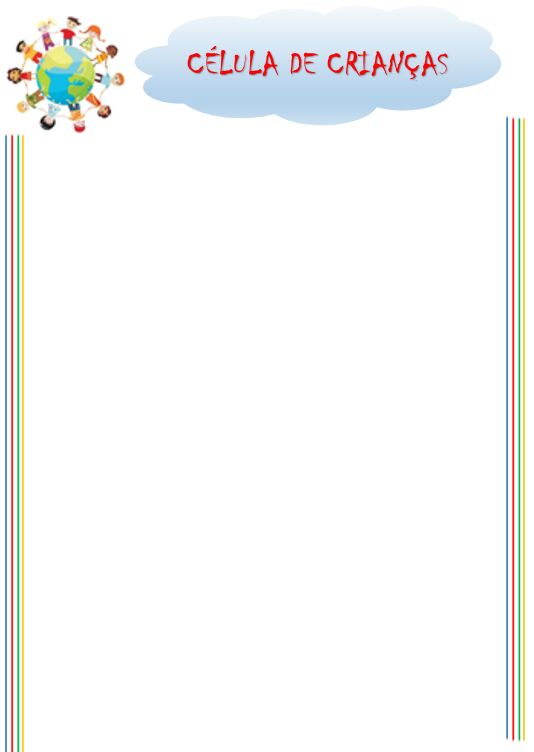 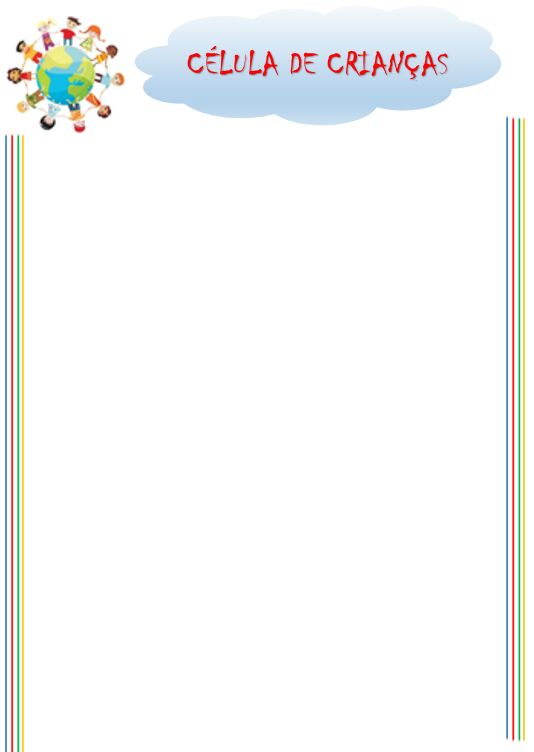 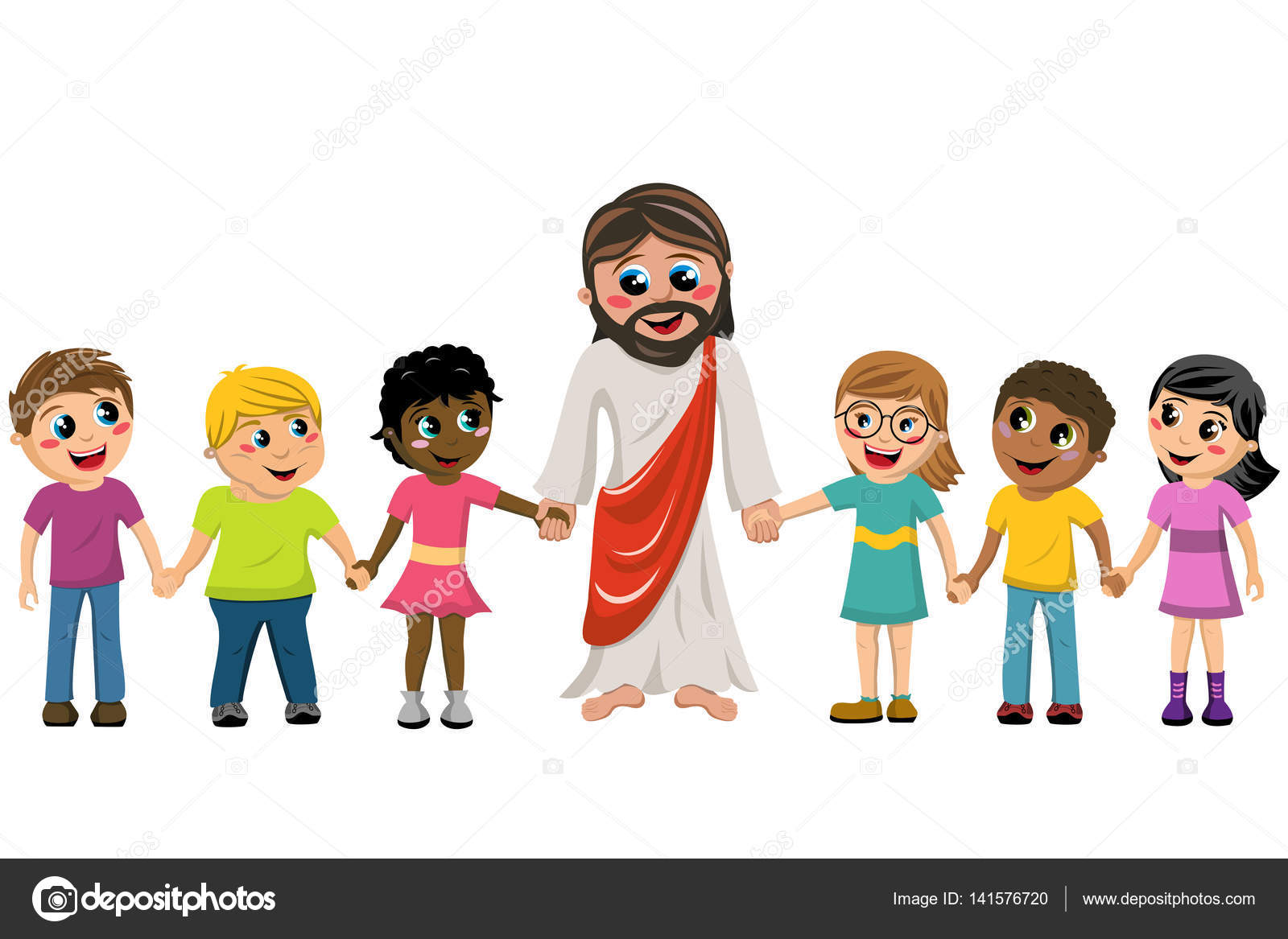 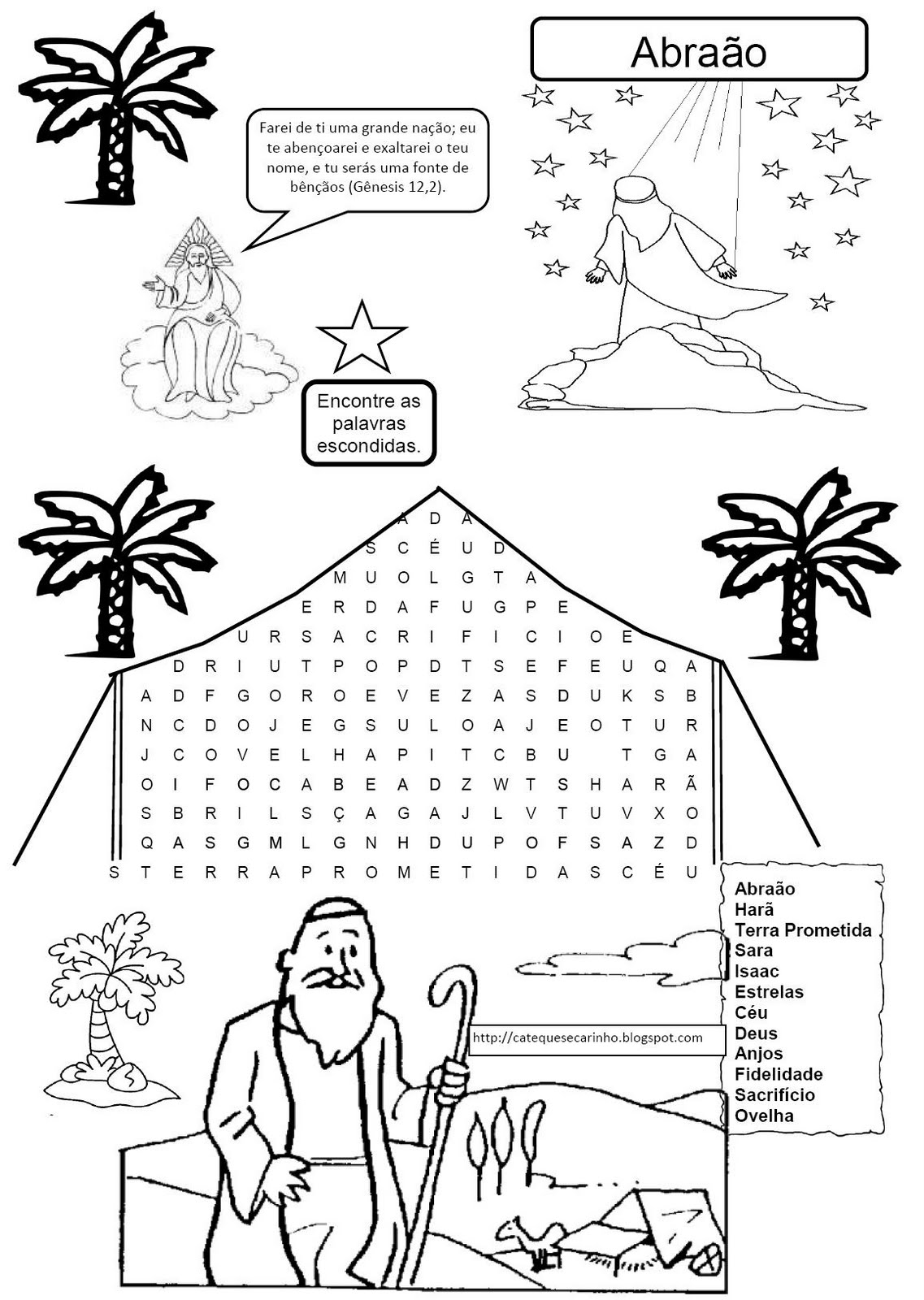 Acabou a água e Hagar deixou Ismael para morrer embaixo de um arbusto.	Capriche na pintura!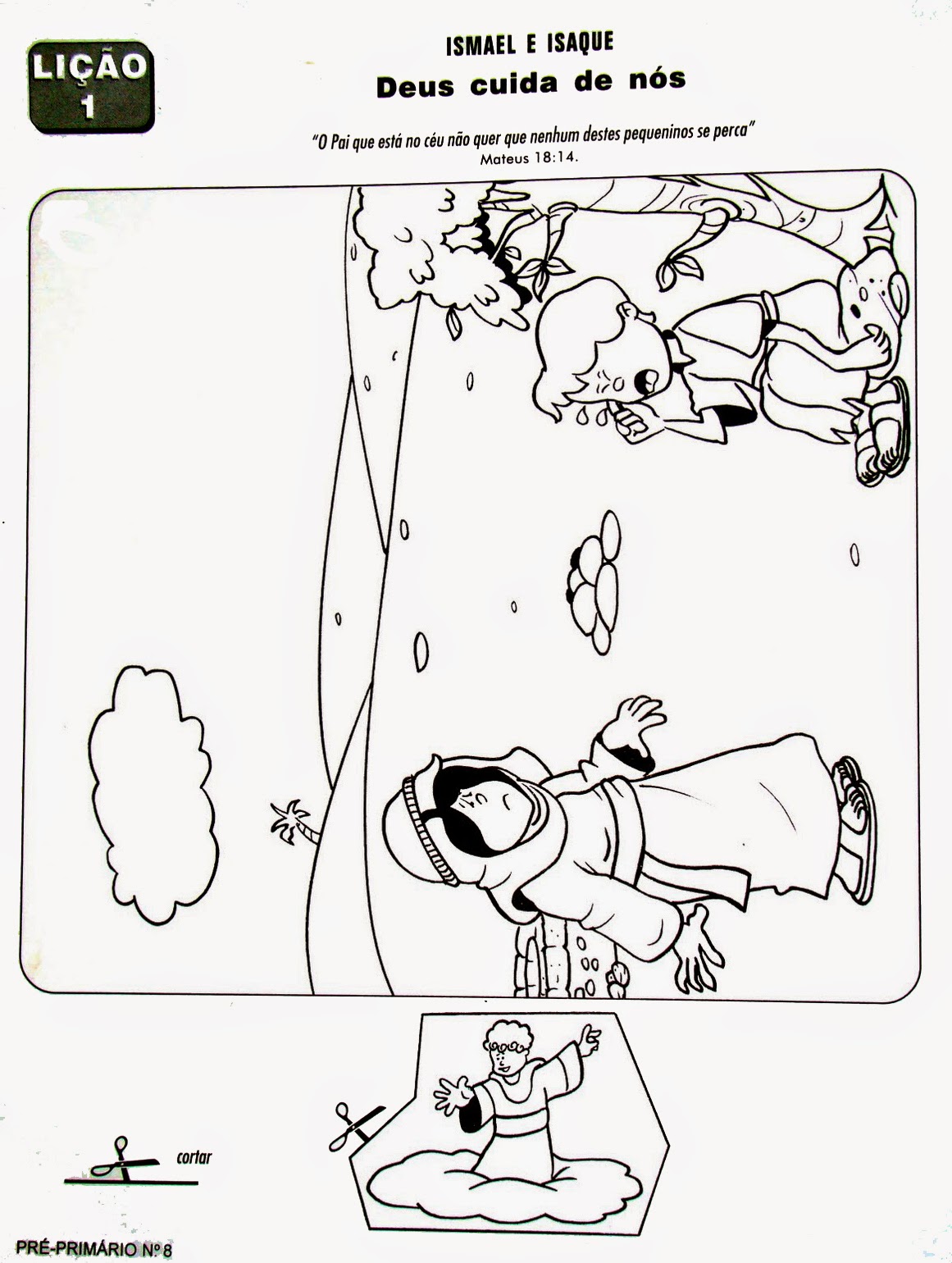 